Вівторок 31.03.20 Група О-4Предмет: Фізична культура Викладач: Паніна Ольга Олександрівна Урок № 75Модуль: Футбол1. Перед початком заняття потрібно заміряти пульс(ЧСС) За 10 сек. × 6 = 80-90 уд./хв2. Стройові вправи: Повороти на місці: Поворот праворуч, поворот ліворуч, поворот кругом.3. Загально-розвиваючи вправи в домашніх умовах:https://youtu.be/xs1FdB3wJ9Qhttps://youtu.be/ui-b-RJz_AIhttps://youtu.be/ZVggwRgad0Ehttps://youtu.be/bfW8VL-1IQ0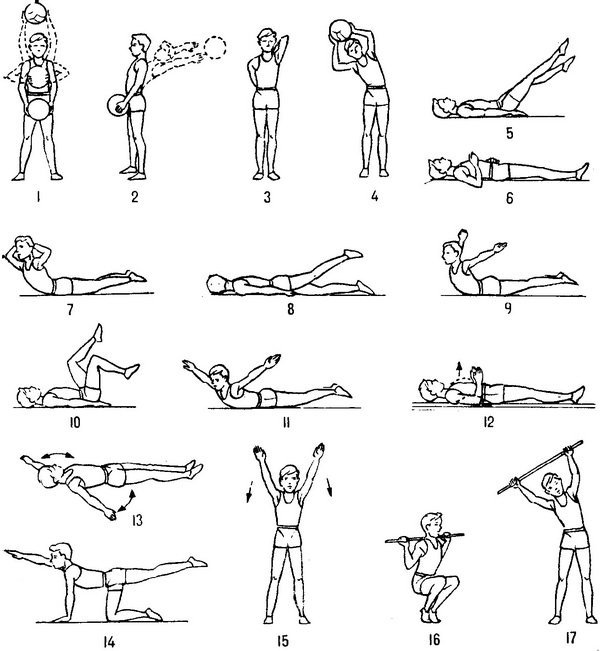 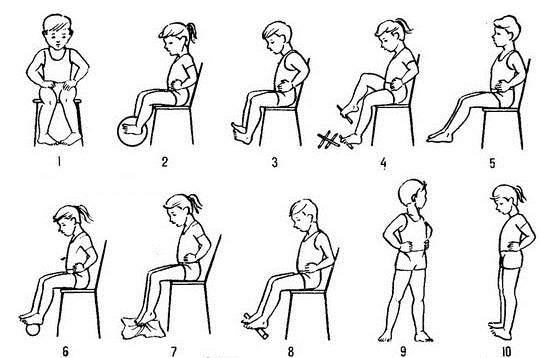 Заміряти пульс(ЧСС) За 10 сек. × 6 =150-180 уд./хв